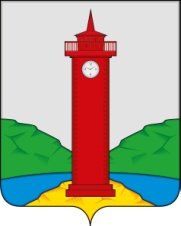 АДМИНИСТРАЦИЯ  СЕЛЬСКОГО ПОСЕЛЕНИЯ КУРУМОЧ МУНИЦИПАЛЬНОГО РАЙОНА ВОЛЖСКИЙ САМАРСКОЙ ОБЛАСТИПРОЕКТ № 03-05-20 от 25.05.2020гПОСТАНОВЛЕНИЕ        от «   »  мая  2020  года   № ____                                                                               Об утверждении Административного регламента  по предоставлению муниципальной услуги «Предоставление порубочного билета и (или) разрешения на пересадку деревьев и кустарников на территории сельского поселения Курумоч»                                                       	В соответствии  с Федеральным законом от 06.10.2003 № 131-ФЗ «Об общих принципах организации местного самоуправления в Российской Федерации», Федеральным законом № 210-ФЗ от 27.07.2010 г. «Об организации предоставления государственных и муниципальных услуг», Федеральным законом от 10.01.2002 №7-ФЗ «Об охране окружающей среды», Приказом министерства строительства Самарской области от 12.04.2019 № 57-п «Об утверждении порядка предоставления порубочного билета и (или) разрешения на пересадку деревьев и кустарников», Постановлением Главы сельского поселения Курумоч от 06.12.2012 года № 145 «Об утверждении Порядка разработки и утверждения  административных  регламентов  предоставления  муниципальных услуг администрацией сельского поселения Курумоч  муниципального района  Волжский Самарской  области  и подведомственными   муниципальному образованию  бюджетными учреждениями сельского поселения Курумоч», в целях обеспечения информационной открытости деятельности органов местного самоуправления, повышения качества и доступности предоставления муниципальных услуг, Администрация сельского поселения Курумоч муниципального района Волжский Самарской области ПОСТАНОВЛЯЕТ:    	1.Утвердить Административный регламент предоставления муниципальной услуги  «Предоставление порубочного билета и (или) разрешения на пересадку деревьев и кустарников на территории сельского поселения Курумоч»  (далее-административный регламент) (прилагается).2. Внедрить административный регламент в течение трех месяцев со дня вступления  в силу настоящего постановления.3. Привести должностные инструкции сотрудников, участвующих  в предоставлении муниципальной услуги, в соответствие с административным регламентом в течение месяца со дня вступления в силу настоящего Постановления.4. Опубликовать Административный регламент в ежемесячном информационном  вестнике «Вести  сельского поселения Курумоч», разместить  на официальном сайте администрации сельского поселения Курумоч муниципального района Волжский Самарской области – www.sp-kurumoch.ru в информационно- телекоммуникационной сети Интернет, внести сведения об административном регламенте в государственную информационную систему Самарской области «Реестр государственных и муниципальных услуг (функций) Самарской области. 5. Настоящее постановление вступает в силу со дня его официального опубликования. 6.  Контроль за исполнением настоящего постановления оставляю за собой. Глава сельского поселения Курумоч	                                                       О.Л.КатынскийКатынская 3021917Утвержденпостановлением Администрации сельского поселения Курумочот        мая  2020 г. №___ Административный регламентпредоставления муниципальной услуги «Предоставление порубочного билета и (или) разрешения на пересадку деревьев и кустарников на территории  сельского поселения Курумоч муниципального района Волжский Самарской области»I.	Общие положения1.1. Административный регламент предоставления администрацией сельского поселения Курумоч муниципального района Волжский Самарской области муниципальной услуги «Предоставление порубочного билета и (или) разрешения на пересадку деревьев и кустарников на территории сельского поселения Курумоч муниципального района Волжский Самарской области» (далее – муниципальная услуга), определяет порядок, сроки и последовательность действий (административных процедур) местной администрации (далее также – администрация) в отношении заявителей, указанных в пункте 1.2 настоящего Административного регламента, а также порядок взаимодействия с федеральными органами исполнительной власти, органами исполнительными органами государственной власти Самарской области, органами местного самоуправления при предоставлении администрацией муниципальной услуги. Настоящий Административный регламент не применяется в чрезвычайных и аварийных ситуациях, когда падение деревьев угрожает жизни и здоровью людей, состоянию зданий и сооружений, движению транспорта, функционированию коммуникаций, а также зеленых насаждений, предусмотренных в абзаце первом настоящего пункта, в аварийных ситуациях на объектах инженерного благоустройства, требующих безотлагательного проведения ремонтных работ. Снос указанных зеленых насаждений производится без получения разрешения на снос зеленых насаждений в соответствии с муниципальным нормативным правовым актом.Настоящий Административный регламент не применяется при осуществлении сноса зеленых насаждений на земельных участках, предоставленных для индивидуального жилищного строительства, ведения личного подсобного хозяйства, садоводства, огородничества, дачного строительства. Собственники и законные владельцы данных земельных участков осуществляют снос находящихся на таких земельных участках зеленых насаждений самостоятельно по своему усмотрению, исходя из имеющихся у них в соответствии с законодательством правомочий владения и пользования соответствующими земельными участками. 1.2. Получателями муниципальной услуги являются физические и  юридические лица, желающие осуществить снос зеленых насаждений в соответствии с Правилами благоустройства на территории сельского поселения Курумоч муниципального района Волжский Самарской области, утвержденные  Решением Собрания представителей сельского  поселения Курумоч муниципального района Волжского района Самарской области от «28» марта 2019г.  № 209/57.  От имени заявителя в получении муниципальной услуги имеет право участвовать лицо, наделенное соответствующими полномочиями, в порядке, установленном законодательством Российской Федерации.1.3. Порядок информирования о правилах предоставления муниципальной услуги.1.3.1. Порядок получения информации заявителями по вопросам предоставления муниципальной услуги и услуг, которые являются необходимыми и обязательными для предоставления муниципальной услуги, сведений о ходе предоставления указанных услуг, в том числе на официальном сайте, а также на Едином портале государственных и муниципальных услуг (функций) и Портале государственных и муниципальных услуг (функций) Самарской области.1.3.2. Информацию по вопросам предоставления муниципальной услуги и услуг, которые являются необходимыми и обязательными для предоставления муниципальной услуги, сведений о ходе предоставления указанных услуг, в том числе на официальном сайте, а также на Едином портале государственных и муниципальных услуг (функций) (далее – Единый портал) и Портале государственных и муниципальных услуг (функций) Самарской области (далее – Региональный портал) можно получить в администрации:- в устной форме при личном обращении;- с использованием телефонной связи;- в форме электронного документа посредством направления на адрес электронной почты;- по письменным обращениям.1.3.3. На официальном интернет-сайте Администрации  www.sp-kurumoch.ru1.3.4. В информационно-телекоммуникационной сети «Интернет» на Едином портале  и (или) Региональном портале -  pgu.samregion.ru (далее - Единый и Региональный портал).  На Едином и Региональном портале размещена следующая информация:1) исчерпывающий перечень документов, необходимых для предоставления муниципальной услуги, требования к оформлению указанных документов, а также перечень документов, которые заявитель вправе представить по собственной инициативе;2) круг заявителей;3) срок предоставления муниципальной услуги;4) результаты предоставления муниципальной услуги, порядок представления документа, являющегося результатом предоставления муниципальной услуги;5) размер государственной пошлины, взимаемой за предоставление муниципальной услуги;6) исчерпывающий перечень оснований для приостановления или отказа в предоставлении муниципальной услуги;7) о праве заявителя на досудебное (внесудебное) обжалование действий (бездействия) и решений, принятых (осуществляемых) в ходе предоставления муниципальной услуги;8) формы заявлений (уведомлений, сообщений), используемые при предоставлении муниципальной услуги.1.3.5. Информация на Едином и Региональном портале о порядке и сроках предоставления муниципальной услуги на основании сведений, содержащихся в федеральной государственной информационной системе «Федеральный реестр государственных и муниципальных услуг (функций)», региональной государственной информационной системе «Реестр государственных услуг (функций) Самарской области», предоставляется заявителю бесплатно.Доступ к информации о сроках и порядке предоставления услуги осуществляется без выполнения заявителем каких-либо требований, в том числе без использования программного обеспечения, установка которого на технические средства заявителя требует заключения лицензионного или иного соглашения с правообладателем программного обеспечения, предусматривающего взимание платы, регистрацию или авторизацию заявителя или предоставление им персональных данных.1.3.6. На информационных стендах в Администрации.	На информационных стендах в Администрации, а также в сети Интернет на официальном сайте Администрации  размещены следующие информационные материалы:- адрес, номера телефонов и факса, график работы, адрес электронной почты администрации, а также структурного подразделения, непосредственно предоставляющего муниципальную услугу;- график личного приема главой администрации, его заместителями, должностными лицами администрации, специалистами, ответственными за предоставление муниципальной услуги;- номер кабинета, в котором предоставляется муниципальная услуга, фамилии, имена, отчества и должности специалистов, участвующих в предоставлении муниципальной услуги;- сведения о предоставляемой муниципальной услуге;- перечень документов, которые заявитель должен представить для предоставления муниципальной услуги;- образцы заполнения документов;- перечень оснований для отказа в приеме документов, приостановления и отказа в предоставлении муниципальной услуги;- извлечения из административного регламента, регламентирующие предоставление муниципальной услуги, в том числе стандарт предоставления муниципальной услуги, порядок, состав, последовательность и сроки выполнения административных процедур (действий), требования к порядку их выполнения, в том числе особенности выполнения административных процедур (действий) в электронной форме.Информационный стенд, содержащий информацию о процедуре предоставления муниципальной услуги, размещен в холле администрации.На официальном сайте Администрации  информация размещена в разделе, предусмотренном для размещения информации о муниципальных услугах.Консультирование по вопросам предоставления муниципальной услуги осуществляется бесплатно.Специалист, осуществляющий консультирование (посредством телефона или лично) по вопросам предоставления муниципальной услуги, должен корректно и внимательно относиться к заявителям.	При консультировании по телефону специалист должен назвать свою фамилию, имя и отчество, должность, а затем в вежливой форме четко и подробно проинформировать обратившегося по интересующим его вопросам.Если специалист не может ответить на вопрос самостоятельно, либо подготовка ответа требует продолжительного времени, он может предложить обратившемуся обратиться письменно, либо назначить другое удобное для заинтересованного лица время для получения информации.Рекомендуемое время для телефонного разговора – не более 10 минут, личного устного информирования – не более 20 минут.Индивидуальное письменное информирование (по электронной почте) осуществляется путем направления электронного письма на адрес электронной почты заявителя и должно содержать четкий ответ на поставленные вопросы.Индивидуальное письменное информирование (по почте) осуществляется путем направления письма на почтовый адрес заявителя и должно содержать четкий ответ на поставленные вопросы.II.	Стандарт предоставления муниципальной услуги2.1. Наименование муниципальной услуги – Предоставление порубочного билета и (или) разрешения на пересадку деревьев  и кустарников на территории сельского поселения Курумоч муниципального района Волжский Самарской области.2.2. Муниципальная услуга предоставляется администрацией сельского поселения Курумоч муниципального района Волжский Самарской области (далее – администрация).2.2.1. Администрация не вправе требовать от заявителя осуществления действий, в том числе согласований, необходимых для получения муниципальной услуги и связанных с обращением в иные государственные органы (органы местного самоуправления), организации, за исключением получения услуг, включенных в перечень услуг, которые являются необходимыми и обязательными для предоставления муниципальных услуг.2.3. Конечным результатом предоставления муниципальной услуги являются:- выдача порубочного билета или разрешения на пересадку деревьев и кустарников; - письменное уведомление об отказе в выдаче порубочного билета или разрешения на пересадку деревьев и кустарников.	2.4.	Срок предоставления муниципальной услуги составляет не более 15 (пятнадцати) рабочих дней со дня регистрации заявления о предоставлении муниципальной услуги и прилагаемых к нему документов в администрации.2.5. Администрация обеспечивает размещение и актуализацию перечня нормативных правовых актов, регулирующих предоставление муниципальной услуги, на своем официальном сайте, а также в соответствующем разделе федерального реестра.2.6. Исчерпывающий перечень документов, необходимых для предоставления муниципальной услуги.	2.6.1. Исчерпывающий перечень документов, необходимых в соответствии с законодательными или иными нормативно-правовыми актами для предоставления муниципальной услуги, подлежащих представлению заявителемДля предоставления муниципальной услуги заявитель предоставляет в администрацию или посредством Единого портала или Портала заявление по форме согласно Приложению № 1 к настоящему Административному регламенту. Вместе с заявлением заявитель в целях предоставления муниципальной услуги самостоятельно представляет в администрацию следующие документы:копию документа, удостоверяющего права (полномочия) представителя гражданина или юридического лица, если с заявлением обращается представитель заявителя;копию документа, удостоверяющего личность заявителя, являющегося гражданином, либо личность представителя гражданина или юридического лица;	3) схема благоустройства и озеленения земельного участка, на котором находится (находятся) предполагаемое (ые) к удалению дерево (деревья) и (или) кустарник (кустарники), с графиком проведения работ по такому удалению и (или) их пересадке, работ по благоустройству и озеленению. Требования к схеме благоустройства земельного участка устанавливаются правилами благоустройства; 	4) схема размещения предполагаемого (ых) к удалению дерева (деревьев) и (или) кустарника (кустарников) (ситуационный план); 5) предписание органа государственного санитарно-эпидемиологического надзора в случае, если удаление дерева (деревьев) и (или) кустарника (кустарников) предполагается в соответствии с предписанием органа государственного санитарно-эпидемиологического надзора об обеспечении санитарно-эпидемиологических требований к освещенности и инсоляции жилых и иных помещений, зданий.2.6.2. Исчерпывающий перечень документов, необходимых в соответствии с нормативными правовыми актами для предоставления муниципальной услуги, которые находятся в распоряжении государственных органов, органов местного самоуправления и иных органов, и подлежащих представлению в рамках межведомственного взаимодействия:1) выписку из единого государственного реестра юридических лиц или единого государственного реестра индивидуальных предпринимателей (в отношении соответствующего юридического лица или индивидуального предпринимателя);	2) копия правоустанавливающего документа на земельный участок, на котором находится (находятся) предполагаемое (ые) к удалению дерево (деревья) и (или) кустарник (кустарники), включая соглашение об установлении сервитута (если оно заключалось);	3) копия разрешения на использование земель или земельного участка, находящихся в государственной или муниципальной собственности, без предоставления земельных участков и установления сервитута в случае, если соответствующий земельный участок не был предоставлен заявителю и отсутствует соглашение об установлении сервитута; 4) копию разрешения на строительство, реконструкцию объекта капитального строительства (в случае если законодательством установлена обязанность получения заявителем разрешения на строительство и (или) реконструкцию объекта капитального строительства);5) документ (информация, содержащаяся в нем), свидетельствующий об уплате восстановительной стоимости, в случае, если в соответствии с правилами пункта 2.10 настоящего Административного регламента должна быть оплачена восстановительная стоимость.С целью соблюдения установленных сроков предоставления муниципальной услуги заявителем может быть заполнен опросный лист с целью сообщения информации, которая может быть использована для подготовки и направления запросов в порядке межведомственного взаимодействия. Форма опросного листа приведена в Приложении № 3 к настоящему Административному регламенту. Отказ заявителя от заполнения опросного листа или частичное заполнение опросного листа заявителем не могут являться основанием для отказа в предоставлении муниципальной услуги.2.6.3. Указанное в пункте 2.6.1 настоящего Административного регламента заявление заполняется при помощи средств электронно-вычислительной техники или от руки разборчиво, чернилами черного или синего цвета. Форму заявления можно получить в администрации, а также на официальном сайте администрации в сети Интернет и на Едином портале и Портале.Заявление и документы, указанные в пункте 2.6.1 настоящего Административного регламента, могут быть поданы в администрацию:- лично получателем муниципальной услуги либо его представителем;- в письменном виде по почте;- в электронной форме посредством Единого портала или Портала.Администрация не вправе требовать от заявителя предоставления документов и информации или осуществления действий, предоставление или осуществление которых не предусмотрено нормативными правовыми актами, регулирующими отношения, возникающие в связи с предоставлением муниципальной услуги.2.6.4. Администрация  не вправе требовать от заявителя:1) представления документов и информации или осуществления действий, представление или осуществление которых не предусмотрено нормативными правовыми актами, регулирующими отношения, возникающие в связи с предоставлением муниципальной услуги;2) представления документов и информации, в том числе подтверждающих внесение заявителем платы за предоставление муниципальной услуги, которые находятся в распоряжении органов местного самоуправления либо подведомственных органам местного самоуправления организаций, участвующих в предоставлении предусмотренных частью 1 статьи 1 Федерального закона от 27 июля 2010 г. № 210-ФЗ «Об организации предоставления государственных и муниципальных услуг» муниципальных услуг, в соответствии с нормативными правовыми актами Российской Федерации, нормативными правовыми актами Самарской области, муниципальными правовыми актами, за исключением документов, включенных в определенный частью 6 статьи 7 Федерального закона от 27 июля 2010 г. № 210-ФЗ «Об организации предоставления государственных и муниципальных услуг» перечень документов. Заявитель вправе представить указанные документы и информацию в органы, предоставляющие муниципальные услуги, по собственной инициативе;3) осуществления действий, в том числе согласований, необходимых для получения муниципальных услуг и связанных с обращением в иные государственные органы, органы местного самоуправления, организации, за исключением получения услуг и получения документов и информации, предоставляемых в результате предоставления таких услуг, включенных в перечни, указанные в части 1 статьи 9 Федерального закона от 27 июля 2010 г. № 210-ФЗ «Об организации предоставления государственных и муниципальных услуг»;4) представления документов и информации, отсутствие и (или) недостоверность которых не указывались при первоначальном отказе в приеме документов, необходимых для предоставления муниципальной услуги, либо в предоставлении муниципальной услуги, за исключением следующих случаев:а) изменение требований нормативных правовых актов, касающихся предоставления муниципальной услуги, после первоначальной подачи заявления о предоставлении муниципальной услуги;б) наличие ошибок в заявлении о предоставлении муниципальной услуги и документах, поданных заявителем после первоначального отказа в приеме документов, необходимых для предоставления муниципальной услуги, либо в предоставлении муниципальной услуги и не включенных в представленный ранее комплект документов;в) истечение срока действия документов или изменение информации после первоначального отказа в приеме документов, необходимых для предоставления муниципальной услуги, либо в предоставлении муниципальной услуги;г) выявление документально подтвержденного факта (признаков) ошибочного или противоправного действия (бездействия) должностного лица органа, предоставляющего муниципальную услугу, муниципального служащего, работника организации, предусмотренной частью 1.1 статьи 16 Федерального закона от 27 июля 2010 г. № 210-ФЗ «Об организации предоставления государственных и муниципальных услуг», при первоначальном отказе в приеме документов, необходимых для предоставления муниципальной услуги, либо в предоставлении муниципальной услуги, о чем в письменном виде за подписью руководителя органа, предоставляющего муниципальную услугу, либо руководителя организации, предусмотренной частью 1.1 статьи 16 Федерального закона от 27 июля 2010 г. № 210-ФЗ «Об организации предоставления государственных и муниципальных услуг», уведомляется заявитель, а также приносятся извинения за доставленные неудобства;5) представления документов и информации, отсутствие и (или) недостоверность которых не указывались при первоначальном отказе в приеме документов, необходимых для предоставления государственной услуги, либо в предоставлении государственной услуги, за исключением случаев, предусмотренных пунктом 4 части 1 статьи 7 Федерального закона от 27.07.2010 N 210-ФЗ «Об организации предоставления государственных и муниципальных услуг». 	2.6.5. Копии документов должны быть заверены подписью заявителя с указанием фамилии и инициалов (отчество в инициалах - при наличии) заявителя, а также даты заявления. Листы, составляющие копию одного документа, должны быть пронумерованы и прошиты с указанием количества прошитых листов.	2.6.6. При подаче заявления и прилагаемых к нему документов лично заявителем сотруднику администрации, предъявляется документ, удостоверяющий личность физического лица (его представителя), представителя юридического лица, документ, подтверждающий полномочия представителя физического или юридического лица (при подаче заявления представителем). Должностное лицо изготавливает копию документа, удостоверяющего личность физического лица (его представителя), представителя юридического лица, документа, подтверждающего полномочия представителя физического или юридического лица (при подаче заявления представителем), и возвращает указанные документы.	2.7. Исчерпывающий перечень оснований для отказа в приеме документов:1) заявление и приложенные к нему документы не соответствуют требованиям, установленным пунктом 2.6.1 настоящего административного регламента;2) текст заявления о предоставлении муниципальной услуги не поддается прочтению;3) к заявлению не приложены документы, необходимые для предоставления муниципальной услуги, указанные в административном регламенте, предоставление которых является обязательным для заявителей в соответствии с указанным приложением, либо приложены копии документов, которые должны быть приложены в оригиналах.	4) несоответствие лица, от имени которого было подано заявление о предоставлении муниципальной услуги, требованиям пункта 1.2 настоящего Административного регламента;5) несоблюдение установленных условий признания действительности квалифицированной подписи, в случае подачи заявителем запроса в электронном виде.Исчерпывающий перечень оснований для приостановления или отказа в предоставлении муниципальной услуги.	2.8.1. Оснований для приостановления предоставления муниципальной услуги законодательством Российской Федерации не предусмотрено.	2.8.2. Исчерпывающий перечень оснований для отказа в предоставлении муниципальной услуги:1) обращение в орган, не уполномоченный на принятие решения о предоставления порубочного билета и (или) разрешения на пересадку деревьев и кустарников;	2) не предоставление документов, предусмотренных п. 2.6.1 настоящего Регламента;	3) отсутствие у заявителя оснований по использованию земли или земельного участка, на которых согласно заявлению предполагается удаление (пересадка) деревьев и (или) кустарников;	4) удаление (пересадка) деревьев и (или) кустарников не требует предоставления порубочного билета и (или) разрешения на пересадку деревьев и кустарников;	5) получение порубочного билета и (или) разрешения на пересадку деревьев и кустарников предполагается для целей, не предусмотренных настоящим Регламентом;	6) предлагаемые заявителем к сносу (произрастающие в естественных условиях) объекты растительного мира, занесенные в Красную книгу Российской Федерации и (или) Красную книгу Самарской области;	7) неоплата восстановительной стоимости в случае, когда такая восстановительная стоимость должна быть оплачена.	2.8.3. Письменное решение об отказе в предоставлении муниципальной услуги подписывается главой сельского поселения Курумоч муниципального района Волжский Самарской области и выдается заявителю с указанием причин отказа.	По требованию заявителя решение об отказе в предоставлении муниципальной услуги может предоставляться в электронной форме с использованием Портала государственных и муниципальных услуг (функций) Самарской области, Единого портала государственных и муниципальных услуг (функций), выдаваться лично в администрации сельского поселения Курумоч муниципального района Волжский Самарской области, а также направляться заказным почтовым отправлением с уведомлением о вручении.2.9. Услуги, являющиеся необходимыми и обязательными для предоставления муниципальной услуги, в том числе сведения о документе (документах), выдаваемом (выдаваемых) организациями, участвующими в предоставлении муниципальной услуги, отсутствуют.2.10. Процедура предоставления порубочного билета  осуществляется за плату, за исключением случаев:1) обеспечения санитарно-эпидемиологических требований к освещенности и инсоляции жилых и иных помещений, зданий в соответствии с предписанием органа государственного санитарно-эпидемиологического надзора об обеспечении санитарно-эпидемиологических требований к освещенности и инсоляции жилых и иных помещений, зданий;2) удаления аварийных, больных деревьев и кустарников;3) при работах по ремонту и реконструкции в охранной зоне инженерных сетей (в том числе сооружений и устройств, обеспечивающих их эксплуатацию), не связанных с расширением существующих инженерных сетей, а также при работах по содержанию и обслуживанию дорог и инженерных сетей в их охранных зонах;4) при работах, финансируемых за счет средств консолидированного бюджета Российской Федерации.Платой является восстановительная стоимость, зачисляемая на бюджетный счет сельского поселения Курумоч муниципального района Волжский Самарской области. Порядок определения восстановительной стоимости определяется муниципальным правовым актом.2.11. Максимальный срок ожидания в очереди при подаче заявления о предоставлении муниципальной услуги и при получении результата предоставления муниципальной услуги не превышает 15 минут.2.12.	Максимальный срок регистрации заявления о предоставлении муниципальной услуги:1) при направлении заявления и прилагаемых документов посредством почтового отправления или в электронном виде через Единый портал государственных и муниципальных услуг (функций) (далее - Портал) - 1 рабочий день;2) при личном обращении заявителя - в присутствии заявителя в день обращения максимальный срок не должен превышать 15 минут. 2.13. Требования к помещениям, в которых предоставляется муниципальная услуга, к залу ожидания, местам для заполнения запросов о предоставлении муниципальной услуги, информационным стендам с образцами их заполнения и перечнем документов, необходимых для предоставления каждой муниципальной услуги, размещению и оформлению визуальной, текстовой и мультимедийной информации о порядке предоставления такой услуги, в том числе к обеспечению доступности для инвалидов указанных объектов в соответствии с законодательством Российской Федерации о социальной защите инвалидов.2.13.1. Информация о графике (режиме) работы уполномоченного органа размещается при входе в здание, в котором оно осуществляет свою деятельность, на видном месте.Здание, в котором предоставляется муниципальная услуга, должно быть оборудовано отдельным входом для свободного доступа заявителей в помещение.Вход в здание должен быть оборудован информационной табличкой (вывеской), содержащей информацию об уполномоченном органе, осуществляющем предоставление муниципальной услуги, а также оборудован удобной лестницей с поручнями, пандусами для беспрепятственного передвижения граждан.Места предоставления муниципальной услуги оборудуются с учетом требований доступности для инвалидов в соответствии с действующим законодательством Российской Федерации о социальной защите инвалидов, в том числе обеспечиваются:- условия для беспрепятственного доступа к объекту, на котором организовано предоставление услуг, к местам отдыха и предоставляемым услугам;- возможность самостоятельного передвижения по территории объекта, на котором организовано предоставление услуг, входа в такой объект и выхода из него, посадки в транспортное средство и высадки из него, в том числе с использованием кресла-коляски;- сопровождение инвалидов, имеющих стойкие расстройства функции зрения и самостоятельного передвижения, и оказание им помощи на объекте, на котором организовано предоставление услуг;- надлежащее размещение оборудования и носителей информации, необходимых для обеспечения беспрепятственного доступа инвалидов к объекту и предоставляемым услугам с учетом ограничений их жизнедеятельности;- дублирование необходимой для инвалидов звуковой и зрительной информации, а также надписей, знаков и иной текстовой и графической информации знаками, выполненными рельефно-точечным шрифтом Брайля, допуск сурдопереводчика и тифлосурдопереводчика;- допуск на объект, на котором организовано предоставление услуг, собаки-проводника при наличии документа, подтверждающего ее специальное обучение и выдаваемого в порядке, установленном законодательством Российской Федерации;- оказание работниками органа (учреждения), предоставляющего услуги населению, помощи инвалидам в преодолении барьеров, мешающих получению ими услуг наравне с другими органами.Помещения, в которых предоставляется муниципальная услуга, должны соответствовать санитарно-гигиеническим правилам и нормативам, правилам пожарной безопасности, безопасности труда. Помещения оборудуются системами кондиционирования (охлаждения и нагревания) и вентилирования воздуха, средствами оповещения о возникновении чрезвычайной ситуации. На видном месте располагаются схемы размещения средств пожаротушения и путей эвакуации людей. Предусматривается оборудование доступного места общественного пользования (туалет).2.13.2. Прием документов в уполномоченном органе осуществляется в специально оборудованных помещениях или отведенных для этого кабинетах.2.13.3. Помещения, предназначенные для приема заявителей, оборудуются информационными стендами, содержащими сведения, указанные в подпункте 1.3.3 Подраздела 1.3 Регламента.Информационные стенды размещаются на видном, доступном месте.Оформление информационных листов осуществляется удобным для чтения шрифтом – Times New Roman, формат листа A-4; текст – прописные буквы, размером шрифта № 16 – обычный, наименование – заглавные буквы, размером шрифта № 16 – жирный, поля – 1 см вкруговую. Тексты материалов должны быть напечатаны без исправлений, наиболее важная информация выделяется жирным шрифтом. При оформлении информационных материалов в виде образцов заявлений на получение муниципальной услуги, образцов заявлений, перечней документов требования к размеру шрифта и формату листа могут быть снижены.2.13.4. Помещения для приема заявителей должны соответствовать комфортным для граждан условиям и оптимальным условиям работы должностных лиц уполномоченного органа и должны обеспечивать:- комфортное расположение заявителя и должностного лица уполномоченного органа;- возможность и удобство оформления заявителем письменного обращения;- телефонную связь;- возможность копирования документов;- доступ к нормативным правовым актам, регулирующим предоставление муниципальной услуги;- наличие письменных принадлежностей и бумаги формата A4.2.13.5. Для ожидания заявителями приема, заполнения необходимых для получения муниципальной услуги документов отводятся места, оборудованные стульями, столами (стойками) для возможности оформления документов, обеспечиваются ручками, бланками документов. Количество мест ожидания определяется исходя из фактической нагрузки и возможности их размещения в помещении.2.13.6. Прием заявителей при предоставлении муниципальной услуги осуществляется согласно графику (режиму) работы уполномоченного органа: ежедневно (с понедельника по пятницу), кроме выходных и праздничных дней, в течение рабочего времени.2.13.7. Рабочее место должностного лица уполномоченного органа, ответственного за предоставление муниципальной услуги, должно быть оборудовано персональным компьютером с доступом к информационным ресурсам уполномоченного органа.Кабинеты приема получателей муниципальных услуг должны быть оснащены информационными табличками (вывесками) с указанием номера кабинета.Специалисты, осуществляющие прием получателей муниципальных услуг, обеспечиваются личными нагрудными идентификационными карточками (бэйджами) и (или) настольными табличками.2.13.8. Требования к обеспечению доступности предоставления муниципальной услуги для  инвалидов.Уполномоченным органом, предоставляющим муниципальную услугу, обеспечивается создание инвалидам следующих условий доступности:а) возможность беспрепятственного входа в помещения уполномоченного органа и выхода из них;б) возможность самостоятельного передвижения в помещениях уполномоченного органа в целях доступа к месту предоставления услуги, в том числе с помощью работников уполномоченного органа, предоставляющего муниципальную услугу, ассистивных и вспомогательных технологий, а также сменного кресла-коляски;в) возможность посадки в транспортное средство и высадки из него перед входом в уполномоченный орган, в том числе с использованием кресла-коляски и, при необходимости, с помощью работников уполномоченного органа;г) сопровождение инвалидов, имеющих стойкие расстройства функции зрения и самостоятельного передвижения, и оказания им помощи в помещениях уполномоченного органа;д) содействие инвалиду при входе в помещение уполномоченного органа и выходе из него, информирование инвалида о доступных маршрутах общественного транспорта;е) надлежащее размещение носителей информации, необходимой для обеспечения беспрепятственного доступа инвалидов к муниципальной услуге, с учетом ограничений их жизнедеятельности, в том числе дублирование необходимой для получения услуги звуковой и зрительной информации, а также надписей, знаков и иной текстовой и графической информации знаками, выполненными рельефно-точечным шрифтом Брайля и на контрастном фоне; допуск сурдопереводчика и тифлосурдопереводчика;ж) обеспечение допуска в помещение уполномоченного органа, в котором предоставляется муниципальной услуга, собаки-проводника при наличии документа, подтверждающего ее специальное обучение, выданного по форме и в порядке, утвержденных приказом Министерства труда и социальной защиты Российской Федерации от 22 июня 2015 г. № 386н;з) оказание работниками уполномоченного органа иной необходимой инвалидам помощи в преодолении барьеров, мешающих получению ими услуг наравне с другими лицами.2.14.	Показателями доступности и качества муниципальной услуги.2.14.1. Основными показателями доступности и качества муниципальной услуги являются:- количество взаимодействий заявителя с должностными лицами при предоставлении муниципальной услуги и их продолжительность. В процессе предоставления муниципальной услуги заявитель вправе обращаться в уполномоченный орган по мере необходимости, в том числе за получением информации о ходе предоставления муниципальной услуги;- возможность получения информации о ходе предоставления муниципальной услуги, в том числе с использованием официального интернет-сайте администрации, Единого  портала и Регионального портала;- установление должностных лиц, ответственных за предоставление муниципальной услуги;- установление и соблюдение требований к помещениям, в которых предоставляется услуга;- установление и соблюдение срока предоставления муниципальной услуги, в том числе срока ожидания в очереди при подаче заявления и при получении результата предоставления муниципальной услуги;- количество заявлений, принятых с использованием информационно-телекоммуникационной сети общего пользования, в том числе посредством Единого  портала и Регионального портала.2.14.2. Взаимодействие заявителя (его представителя) с должностными лицами уполномоченного органа при предоставлении муниципальной  услуги осуществляется два раза - при представлении в уполномоченный орган заявления со всеми необходимыми документами для получения муниципальной услуги и при получении результата предоставления муниципальной услуги заявителем непосредственно. Продолжительность одного взаимодействия заявителя с должностным лицом уполномоченного органа при предоставлении муниципальной услуги не превышает 15 минут. В случае направления заявления посредством Единого портала взаимодействие заявителя с должностными лицами уполномоченного органа осуществляется два раза - при представлении в уполномоченный орган всех необходимых документов для получения муниципальной услуги и при получении результата предоставления муниципальной услуги заявителем непосредственно. Продолжительность одного взаимодействия заявителя с должностным лицом уполномоченного органа при предоставлении муниципальной услуги не превышает 15 минут.Заявителям обеспечивается возможность оценить доступность и качество муниципальной услуги на Едином портале.2.15. Иные требования, в том числе учитывающие особенности предоставления муниципальной услуги в электронной форме2.15.1. Для получения муниципальной услуги заявителям предоставляется возможность представить заявление о предоставлении муниципальной услуги и документы (содержащиеся в них сведения), необходимые для предоставления муниципальной услуги, в том числе в форме электронного документа:- в уполномоченный орган;- посредством использования информационно-телекоммуникационных технологий, включая использование, с применением электронной подписи, вид которой должен соответствовать требованиям, установленным «Правилами использования усиленной квалифицированной электронной подписи при обращении за получением государственных и муниципальных услуг», утвержденных постановлением Правительства РФ от 25 августа 2012 г. № 852 «Об утверждении Правил использования усиленной квалифицированной электронной подписи при обращении за получением государственных и муниципальных услуг и о внесении изменения в Правила разработки и утверждения административных регламентов предоставления государственных услуг» (с изменениями и дополнениями) и постановления Правительства РФ от 25 июня 2012 № 634 «О видах электронной подписи, использование которых допускается при обращении за получением государственных и муниципальных услуг» (далее – электронная подпись).Заявления и документы, необходимые для предоставления муниципальной услуги, предоставляемые в форме электронных документов, подписываются в соответствии с требованиями статей 21.1 и 21.2 Федерального закона от 27 июля 2010 года № 210-ФЗ «Об организации предоставления государственных и муниципальных услуг» и Федерального закона от 6 апреля 2011 года № 63-ФЗ «Об электронной подписи».В случае направления заявлений и документов в электронной форме с использованием Единого и Регионального портала, заявление и документы должны быть подписаны усиленной квалифицированной электронной подписью, которые допускаются к использованию при обращении за получением муниципальной услуги, оказываемой с применением усиленной квалифицированной электронной подписи, и определяются на основании утверждаемой органом, предоставляющим муниципальную услугу, по согласованию с Федеральной службой безопасности Российской Федерации модели угроз безопасности информации в информационной системе, используемой в целях приема обращений за получением муниципальной услуги и (или) предоставления такой услуги.2.15.2. Заявителям обеспечивается возможность получения информации о предоставляемой муниципальной услуге на Едином и Региональном портале.Для получения доступа к возможностям Единого и Регионального портала необходимо выбрать субъект Российской Федерации, и после открытия списка территориальных федеральных органов исполнительной власти в этом субъекте Российской Федерации, органов исполнительной власти субъекта Российской Федерации и органов местного самоуправления выбрать администрацию (указать наименование администрации согласно Уставу) с перечнем оказываемых муниципальных услуг и информацией по каждой услуге. В карточке каждой услуги содержится описание услуги, подробная информация о порядке и способах обращения за услугой, перечень документов, необходимых для получения услуги, информация о сроках ее исполнения, а также бланки заявлений и форм, которые необходимо заполнить для обращения за услугой. Подача заявителем запроса и иных документов, необходимых для предоставления муниципальной услуги, и прием таких запросов и документов осуществляется в следующем порядке:- подача запроса на предоставление муниципальной услуги в электронном виде заявителем осуществляется через личный кабинет на Едином и Региональном портале;- для оформления документов посредством сети «Интернет» заявителю необходимо пройти процедуру авторизации на Едином и Региональном портале;- для авторизации заявителю необходимо ввести страховой номер индивидуального лицевого счета застрахованного лица, выданный Пенсионным фондом Российской Федерации (государственным учреждением) по Самарской области (СНИЛС), и пароль, полученный после регистрации на Едином и Региональном портале; - заявитель, выбрав муниципальную услугу, готовит пакет документов (копии в электронном виде), необходимых для ее предоставления, и направляет их вместе с заявлением через личный кабинет заявителя на Едином и Региональном портале;- заявление вместе с электронными копиями документов попадает в информационную систему уполномоченного органа, оказывающего выбранную заявителем услугу, которая обеспечивает прием запросов, обращений, заявлений и иных документов (сведений), поступивших с Единого и Регионального портала и (или) через систему межведомственного электронного взаимодействия. 2.15.3. Для заявителей обеспечивается возможность осуществлять с использованием Единого и Регионального портала получение сведений о ходе выполнения запроса о предоставлении муниципальной услуги.Сведения о ходе и результате выполнения запроса о предоставлении муниципальной услуги в электронном виде заявителю представляются в виде уведомления в личном кабинете заявителя на Едином и Региональном портале.2.15.4. При направлении заявления и документов (содержащихся в них сведений) в форме электронных документов в порядке, предусмотренном подпунктом 2.15.1 подраздела 2.15 Регламента, обеспечивается возможность направления заявителю сообщения в электронном виде, подтверждающего их прием и регистрацию.III. Состав, последовательность и сроки выполнения административных процедур, требования к порядку их выполнения, в том числе особенности выполнения административных процедур в электронной форме3.1.	Предоставление муниципальной услуги включает в себя следующие административные процедуры:- приём и регистрация заявления и прилагаемых к нему документов;- рассмотрение заявления и проверка прилагаемых к нему документов, принятие решения об отказе в приёме документов;- направление межведомственных запросов в органы, участвующие в предоставлении муниципальной услуги;- принятие решения об отказе в предоставлении муниципальной услуги;- принятие решения о предоставлении муниципальной услуги и выдача решения о предоставлении муниципальной услуги.	3.1.1. Заявитель имеет право отозвать свое заявление о предоставлении муниципальной услуги, обратившись в орган, предоставляющий муниципальную услугу, в том числе в электронной форме.3.2. Приём и регистрация заявления и прилагаемых к нему документов. 3.2.1. Основанием для начала административной процедуры является поступление в администрацию заявления и прилагаемых к нему документов.3.2.2. Ответственным за выполнение административной процедуры является специалист администрации, уполномоченный на прием заявлений (далее – специалист, уполномоченный на прием заявлений).3.2.3. Специалист, уполномоченный на прием заявлений, в установленном порядке регистрирует заявление о предоставлении муниципальной услуги.3.2.4. Критерием принятия решения является поступление заявления в администрацию.3.2.5. Результатом выполнения административной процедуры является приём заявления и прилагаемых к нему документов специалистом, уполномоченным на прием заявлений.3.2.6. Способом фиксации результата административной процедуры является регистрация заявления и передача заявления и прилагаемых к нему документов специалисту администрации, ответственному за подготовку проекта решения (далее – специалист, ответственный за подготовку проекта решения).3.2.7. Максимальный срок выполнения процедуры – 1 рабочий день.3.3. Рассмотрение заявления и проверка прилагаемых к нему документов, принятие решения об отказе в приёме документов.3.3.1. Основанием для начала административной процедуры является получение заявления и прилагаемых к нему документов специалистом, ответственным за подготовку проекта решения.3.3.2. Ответственным за выполнение административной процедуры является руководитель структурного подразделения, ответственного за подготовку проекта решения (далее – руководитель, ответственный за подготовку проекта решения).3.3.3. Руководитель, ответственный за подготовку проекта решения, в течение 2 рабочих дней рассматривает обращение  и прилагаемые к нему документы и налагает резолюцию с поручением специалисту, ответственному за подготовку проекта решения, о рассмотрении и проверке предоставленных документов.3.3.4. Специалист, ответственный за подготовку проекта решения, проверяет заявление и прилагаемые к нему документы. 3.3.5. В случае наличия оснований для отказа в приёме документов, предусмотренных пунктом 2.7 настоящего Регламента, специалист, ответственный за подготовку проекта решения, готовить проект уведомления об отказе в приёме документов с указанием соответствующих оснований.3.3.6. Специалист, ответственный за подготовку проекта решения, передаёт проект уведомления об отказе в приёме документов на визирование руководителю, ответственному за подготовку проекта решения, а затем – на подписание главе администрации.3.3.7. Критерием принятия решения является наличие или отсутствие оснований для отказа в приёме документов, предусмотренных пунктом 2.7 настоящего Регламента.3.3.8. Результатом выполнения административной процедуры является направление заявителю уведомления об отказе в приёме документов по почте, по электронной почте при наличии адреса электронной почты, или посредством Единого портала или Портала в электронной форме.3.3.9. Способом фиксации результата административной процедуры является регистрация уведомления об отказе в приёме документов.3.3.10. Максимальный срок выполнения процедуры – 5 рабочих дней со дня получения заявления и прилагаемых к нему документов специалистом, ответственным за подготовку проекта решения.3.4. Направление межведомственных запросов в органы, участвующие в предоставлении муниципальной услуги.3.4.1. Основанием для начала административной процедуры является непредставление заявителем в администрацию предусмотренных пунктом 2.6.2 настоящего Регламента документов и информации, которые могут быть получены в рамках межведомственного информационного взаимодействия.3.4.2. Межведомственный запрос о предоставлении документов и информации формируется и направляется специалистом, ответственным за подготовку проекта решения.3.4.3. Межведомственный запрос формируется и направляется в соответствии с технологической картой межведомственного взаимодействия по предоставлению муниципальной услуги.При отсутствии технической возможности формирования и направления межведомственного запроса в форме электронного документа по каналам СМЭВ межведомственный запрос направляется на бумажном носителе по почте или курьерской доставкой.Межведомственный запрос в бумажном виде должен содержать следующие сведения, если дополнительные сведения не установлены законодательным актом Российской Федерации:1) наименование органа или организации, направляющих межведомственный запрос;2) наименование органа или организации, в адрес которых направляется межведомственный запрос;3) наименование муниципальной услуги, для предоставления которой необходимо представление документа и (или) информации, а также, если имеется, номер (идентификатор) такой услуги в реестре муниципальных услуг;4) указание на положения нормативного правового акта, которыми установлено представление документа и (или) информации, необходимых для предоставления муниципальной услуги, и указание на реквизиты данного нормативного правового акта;5) сведения, необходимые для представления документа и (или) информации, установленные настоящим административным регламентом предоставления муниципальной услуги, а также сведения, предусмотренные нормативными правовыми актами как необходимые для представления таких документа и (или) информации;6) контактная информация для направления ответа на межведомственный запрос;7) дата направления межведомственного запроса;8) фамилия, имя, отчество и должность лица, подготовившего и направившего межведомственный запрос, а также номер служебного телефона;9) информация о факте получения согласия, предусмотренного частью 5 статьи 7 Федерального закона № 210-ФЗ (при направлении межведомственного запроса в случае, предусмотренном частью 5 статьи 7 настоящего Федерального закона № 210-ФЗ).Направление межведомственного запроса допускается только в целях, связанных с предоставлением муниципальной услуги.Максимальный срок формирования и направления запросов составляет 
1 рабочий день.3.4.4. При подготовке межведомственного запроса специалист, ответственный за подготовку проекта решения, определяет государственные органы, органы местного самоуправления либо подведомственные государственным органам или органам местного самоуправления организации, в распоряжении которых данные документы находятся.3.4.5. Срок подготовки и направления ответа на межведомственный запрос о представлении документов и информации, необходимых для предоставления муниципальной услуги, не может превышать 5 рабочих дней со дня поступления межведомственного запроса в орган или организацию, предоставляющие документ и информацию.3.4.6. Максимальный срок осуществления административной процедуры не может превышать 5 рабочих дней. 3.4.7. Критерием принятия решения является поступление ответов на межведомственные запросы.3.4.8. Результатом исполнения административной процедуры является получение в рамках межведомственного взаимодействия документов (информации), предусмотренных пунктом 2.6.2. Регламента  и необходимых для предоставления муниципальной услуги.3.4.9. Способом фиксации результата административной процедуры является регистрация ответов на межведомственные запросы.3.5. Принятие решения об отказе в предоставлении муниципальной услуги.3.5.1. Основанием для начала административной процедуры является установление специалистом, ответственным за подготовку проекта решения, оснований для отказа в предоставлении муниципальной услуги, указанных в пункте 2.8 настоящего Регламента.3.5.2. Ответственным за выполнение административной процедуры является:- в части подготовки мотивированного отказа и передачи его на регистрацию и на отправку, а также в части организации его выдачи заявителю при личном заявлении в администрацию руководитель, ответственный за подготовку проекта решения; - в части регистрации и отправки мотивированного отказа – руководитель структурного подразделения администрации, ответственный за отправку мотивированного отказа (далее – руководитель, ответственный за отправку мотивированного отказа).3.5.3. Специалист, ответственный за подготовку проекта решения, в течение 3 рабочих дней со дня поступления последнего ответа на межведомственный запрос подготавливает мотивированный отказ в виде письма администрации с указанием оснований, предусмотренных пунктом 2.8 настоящего Регламента.3.5.4. Специалист, ответственный за подготовку проекта решения, согласовывает письмо и направляет его для подписания главе поселения.3.5.5. После подписания письма оно передаётся специалисту администрации, ответственному за отправку исходящей корреспонденции (далее – специалист, ответственный за отправку исходящей корреспонденции). Специалист, ответственный за отправку исходящей корреспонденции, направляет письмо заявителю посредством почтовой связи по адресу, указанному в заявлении, и (или) в электронном виде по адресу электронной почты, указанному в заявлении (в случае, если в заявлении указанно о получении результата муниципальной услуги посредством электронной почты и в заявлении имеется адрес электронной почты заявителя), или посредством Единого портала или Портала в электронной форме.3.5.6. В случае, если в заявлении заявитель выразил желание получить результат муниципальной услуги лично, письмо передается специалисту, ответственному за подготовку проекта решения, для определения с заявителем даты и времени его вручения. Специалист, ответственный за подготовку проекта решения уведомляет по телефону заявителя о подписании и регистрации письма в администрации и назначает дату и время прибытия заявителя в администрацию для получения письма лично.Специалист, ответственный за подготовку проекта решения, указывает в журнале выдачи документов номер и дату регистрации сопроводительного письма, дату его получения заявителем, фамилию, имя, отчество (при наличии) заявителя или его уполномоченного представителя. После внесения этих данных в журнал выдачи документов, ответственный за подготовку проекта решения, выдает письмо заявителю под роспись в журнале выдачи.3.5.7. Критерием принятия решения является наличие оснований для отказа в предоставлении муниципальной услуги, указанных в пункте 2.8 настоящего Регламента.3.5.8. Результатом выполнения административной процедуры является направление заявителю мотивированного отказа (письма) либо передача указанного письма заявителю при его личном обращении в администрацию.3.5.9. Способом фиксации является регистрация мотивированного отказа (письма) в предоставлении муниципальной услуги.3.5.10. Срок выполнения процедуры – не более 6 рабочих дней со дня установления специалистом структурного подразделения наличия оснований для отказа в предоставлении муниципальной услуги, указанных в пункте 2.8 настоящего Регламента.3.6. Принятие решения о предоставлении муниципальной услуги и выдача решения о предоставлении муниципальной услуги3.6.1. Основанием для начала административной процедуры является установление специалистом, ответственным за подготовку проекта решения, отсутствия оснований для отказа в предоставлении муниципальной услуги, указанных в пункте 2.8 настоящего Регламента.3.6.2. Ответственным за выполнение административной процедуры является:- в части организации выезда на место сноса зелёных насаждений, подготовки проекта разрешения на снос зелёных насаждений (далее – Разрешение) и передачи его на регистрацию и на отправку, а также в части организации его выдачи заявителю при личном обращении в администрацию – руководитель, ответственный за подготовку проекта Разрешения; - в части регистрации и отправки Разрешения – руководитель структурного подразделения администрации, ответственный за отправку Разрешения (далее – руководитель, ответственный за отправку Разрешения).3.6.3. Руководитель, ответственный за подготовку проекта Разрешения, организует комиссионный выезд к месту нахождения зеленого (ых) насаждения (й), предполагаемого (ых) к сносу. Состав комиссии и порядок ее деятельности определяется главой поселения.3.6.4. Специалист, ответственный за подготовку проекта решения, организует комиссионный выезд к месту нахождения зеленого (ых) насаждения (й), предполагаемого (ых) к сносу.3.6.5. Комиссия в течение одного рабочего дня: - осуществляет выезд к месту нахождения зеленого (ых) насаждения (й), предполагаемого (ых) к сносу;- определяет на месте фактические основания сноса зеленого (ых) насаждения (й), в том числе констатирует факт нарушения или соблюдения санитарно-эпидемиологических требований к освещенности и инсоляции жилых и иных помещений, зданий, устанавливает количество и виды (деревья, кустарники) зеленых насаждений, состояние предполагаемых к сносу зеленых насаждений (здоровые, аварийные или больные);     - составляет акт по результатам выезда с фиксацией в нем сведений, предусмотренных предыдущим абзацем (далее – Акт);- передает предусмотренный предыдущим абзацем Акт специалисту, ответственному за подготовку проекта решения для дальнейшей работы.3.6.6. Специалист, ответственный за подготовку проекта решения:- определяет восстановительную стоимость предполагаемых к сносу зеленых насаждений (в случае если в соответствии с пунктом 2.10 настоящего Административного регламента должна быть уплачена восстановительная стоимость зеленых насаждений);- уведомляет заявителя о необходимости уплаты восстановительной стоимости;- проверяет оплату заявителем восстановительной стоимости. 3.6.7. Заявитель в течение 3 рабочих дней оплачивает сумму восстановительной стоимости зеленых насаждений (в случае если в соответствии с пунктом 2.10 настоящего Административного регламента должна быть уплачена восстановительная стоимость зеленых насаждений). 3.6.8. В случае неуплаты заявителем восстановительной стоимости 
(в случае если в соответствии с пунктом 2.10 настоящего Административного регламента должна быть уплачена восстановительная стоимость зеленых насаждений) специалист, ответственный за подготовку проекта решения, осуществляет административные действия, предусмотренные разделом 3.5. настоящего Регламента.3.6.9. В случае отсутствия оснований для отказа в предоставлении муниципальной услуги специалист, ответственный за подготовку проекта решения, в течение 1 рабочего дня со дня подготовки Акта (со дня получения сведений об оплате заявителем восстановительной стоимости в случае необходимости) подготавливает проект Разрешения.3.6.10. Руководитель, ответственный за подготовку проекта Разрешения, согласовывает его и направляет для подписания главе администрации.3.6.11. После подписания Разрешения оно передаётся специалисту администрации, ответственному за отправку исходящей корреспонденции (далее – специалист, ответственный за отправку исходящей корреспонденции). Специалист, ответственный за отправку исходящей корреспонденции, направляет Разрешение заявителю посредством почтовой связи по адресу, указанному в заявлении, и (или) в электронном виде по адресу электронной почты, указанному в заявлении (в случае, если в заявлении указанно о получении результата муниципальной услуги посредством электронной почты и в заявлении имеется адрес электронной почты заявителя), или в электронной форме посредством Единого портала или Портала.3.6.12. В случае, если в заявлении заявитель выразил желание получить результат муниципальной услуги лично, Разрешение передается специалисту, ответственному за подготовку проекта решения, для определения с заявителем даты и времени его вручения. Специалист, ответственный за подготовку проекта решения, уведомляет по телефону заявителя о подписании и регистрации Разрешения и назначает дату и время прибытия заявителя в администрацию для получения письма лично.Специалист, ответственный за подготовку проекта решения, указывает в журнале выдачи документов номер и дату регистрации Разрешения, дату его получения заявителем, фамилию, имя, отчество (при наличии) заявителя или его уполномоченного представителя. После внесения этих данных в журнал выдачи документов, ответственный за подготовку проекта решения, выдает Разрешение заявителю под роспись в журнале выдачи.3.6.13. Критерием принятия решения является отсутствие оснований для отказа в предоставлении муниципальной услуги, указанных в пункте 
2.8 настоящего Регламента.3.6.14. Результатом выполнения административной процедуры является направление заявителю Разрешения либо передача Разрешения заявителю при его личном обращении в администрацию.3.6.15. Способом фиксации является регистрация Разрешения.3.6.16. Срок выполнения процедуры – не более 3 рабочих дней.3.7. Перечень административных процедур (действий) при предоставлении муниципальных услуг в электронной форме3.7.1. При направлении заявления о предоставлении муниципальной услуги в электронной форме заявитель формирует заявление на предоставление муниципальной услуги в форме электронного документа и подписывает его электронной подписью в соответствии с требованиями от 28 июня 2014 г. № 184-ФЗ «Об электронной подписи». При направлении заявления о предоставлении муниципальной услуги в электронной форме заявитель вправе приложить к такому заявлению документы, необходимые для предоставления муниципальной услуги, которые формируются и направляются в виде отдельных файлов в соответствии с требованиями законодательства. При направлении заявления и прилагаемых к нему документов в электронной форме представителем заявителя, действующим на основании доверенности, доверенность должна быть представлена в форме электронного документа, подписанного электронной подписью уполномоченного лица, выдавшего (подписавшего) доверенность.3.7.2. Предоставление муниципальной услуги в электронной форме включает в себя следующие административные процедуры:1) прием Заявления и документов (информации), необходимых для предоставления муниципальной услуги;2) проверка действительность усиленной квалифицированной электронной подписи;3) обработка и предварительное рассмотрение документов: формирование электронных документов и (или) электронных образов заявления, документов, принятых от заявителя, копий документов личного происхождения, принятых от заявителя (представителя заявителя), заверение электронной подписью в установленном порядке;4) принятие решения о подготовке выписки, уведомления;5) направление заявителю уведомления о приеме заявления или отказа в приеме к рассмотрению заявления;6) формирование результата предоставления муниципальной услуги;7) направление (выдача) результата.Заявитель вправе отозвать свое заявление на любой стадии рассмотрения, согласования или подготовки документа.3.8. Порядок осуществления в электронной форме, в том числе с использованием Единого портала государственных и муниципальных услуг (функций), административных процедур (действий) в соответствии с положениями статьи 10 Федерального закона от 27 июля 2010 г. № 210-ФЗ «Об организации предоставления государственных и муниципальных услуг».Прием и регистрация запроса осуществляются должностным лицом уполномоченного органа, ответственного за регистрацию.После регистрации запрос направляется в уполномоченный орган, ответственный за предоставление муниципальной услуги.Уполномоченный орган обеспечивает прием документов, необходимых для предоставления муниципальной услуги, и регистрацию запроса без необходимости повторного представления заявителем таких документов на бумажном носителе. В случае поступления заявления и документов, указанных в подпункте 2.6.1 раздела 2 Регламента, в электронной форме с использованием Единого и Регионального портала, подписанных усиленной квалифицированной электронной подписью, должностное лицо, отвечающее за предоставление муниципальной услуги:- проверяет действительность усиленной квалифицированной электронной подписи с использованием средств информационной системы головного удостоверяющего центра, которая входит в состав инфраструктуры, обеспечивающей информационно-технологическое взаимодействие действующих и создаваемых информационных систем, используемых для предоставления услуг. - формирует электронные документы и (или) электронные образы заявления, документов, принятых от заявителя, копий документов личного происхождения, принятых от заявителя (представителя заявителя), обеспечивая их заверение электронной подписью в установленном порядке.	Срок административной процедуры по приему заявления и прилагаемых к нему документов, регистрации заявления и выдаче заявителю расписки в получении заявления и документов, в том числе с использованием Единого и Регионального портала - 2 дня.	При получении запроса в электронной форме в автоматическом режиме осуществляется форматно-логический контроль запроса, проверяется наличие оснований для отказа в приеме запроса, указанных в подпункте 2.7 Раздела 2 настоящего Административного регламента, а также осуществляются следующие действия:	1) при наличии хотя бы одного из указанных оснований должностное лицо, ответственное за предоставление муниципальной услуги, в срок, не превышающий срок предоставления муниципальной услуги, подготавливает письмо о невозможности предоставления муниципальной услуги;	2) при отсутствии указанных оснований заявителю сообщается присвоенный запросу в электронной форме уникальный номер, по которому в соответствующем разделе Единого и Регионального портала, официального сайта заявителю будет представлена информация о ходе выполнения указанного запроса.	Результатом административной процедуры по приему заявления и прилагаемых к нему документов, регистрации заявления и выдаче заявителю расписки в получении заявления и документов, в том числе с использованием Единого и Регионального портала, является прием и регистрация заявления и прилагаемых к нему документов.После принятия запроса заявителя должностным лицом, уполномоченным на предоставление муниципальной   услуги, статус запроса заявителя в личном кабинете на Едином и Региональном портале, официальном сайте обновляется до статуса «принято».При предоставлении муниципальной услуги в электронной форме заявителю направляется:а) уведомление о записи на прием в уполномоченный орган;б) уведомление о приеме и регистрации запроса и иных документов, необходимых для предоставления муниципальной услуги;в) уведомление о начале процедуры предоставления муниципальной услуги;г) уведомление об окончании предоставления муниципальной услуги либо мотивированном отказе в приеме запроса и иных документов, необходимых для предоставления муниципальной) услуги;е) уведомление о результатах рассмотрения документов, необходимых для предоставления муниципальной услуги;ж) уведомление о возможности получить результат предоставления муниципальной услуги либо мотивированный отказ в предоставлении муниципальной услуги;з) уведомление о мотивированном отказе в предоставлении муниципальной услуги.Если в результате проверки квалифицированной подписи будет выявлено несоблюдение установленных условий признания ее действительности, должностное лицо уполномоченного органа услуги в течение 3 дней со дня завершения проведения такой проверки принимает решение об отказе в приеме к рассмотрению заявления за получением муниципальной услуги и направляет заявителю уведомление об этом в электронной форме с указанием пунктов статьи 11 Федерального закона Федеральный закон от 28 июня 2014 г. № 184-ФЗ «Об электронной подписи», которые послужили основанием для принятия указанного решения. Такое уведомление подписывается квалифицированной подписью должностного лица уполномоченного органа и направляется по адресу электронной почты заявителя либо в его личный кабинет на Едином и Региональном портале.	После получения уведомления заявитель вправе обратиться повторно с заявлением о предоставлении муниципальной услуги, устранив нарушения, которые послужили основанием для отказа в приеме к рассмотрению первичного заявления.При подаче заявления в электронном виде для получения подлинника результата предоставления муниципальной услуги заявитель прибывает в администрацию лично с документом, удостоверяющим личность.Информация о прохождении документов, а также о принятых решениях отражается в системе электронного документооборота в день принятия соответствующих решений.Срок исполнения административной процедуры по выдаче заявителю результата предоставления муниципальной услуги  – 1 рабочий день.3.9. Порядок исправления допущенных опечаток и ошибок в выданных в результате предоставления муниципальной услуги документахОснованием для начала административной процедуры является представление (направление) заявителем в Уполномоченный орган в произвольной форме заявления об исправлении опечаток и (или) ошибок, допущенных в выданных в результате предоставления муниципальной услуги документах.Должностное лицо Уполномоченного органа, ответственное за предоставление муниципальной услуги, рассматривает заявление, представленное заявителем, и проводит проверку указанных в заявлении сведений в срок, не превышающий 2 рабочих дней с даты регистрации соответствующего заявления.Критерием принятия решения по административной процедуре является наличие или отсутствие таких опечаток и (или) ошибок.В случае выявления допущенных опечаток и (или) ошибок в выданных в результате предоставления муниципальной услуги документах должностное лицо Уполномоченного органа, ответственное за предоставление муниципальной услуги, осуществляет исправление и замену указанных документов в срок, не превышающий 5 рабочих дней с момента регистрации соответствующего заявления. В случае отсутствия опечаток и (или) ошибок в документах, выданных в результате предоставления муниципальной услуги, должностное лицо структурного подразделения Уполномоченного органа, ответственное за предоставление муниципальной услуги, письменно сообщает заявителю об отсутствии таких опечаток и (или) ошибок в срок, не превышающий 5 рабочих дней с момента регистрации соответствующего заявления.Результатом административной процедуры является выдача (направление) заявителю исправленного взамен ранее выданного документа, являющегося результатом предоставления муниципальной услуги, или сообщение об отсутствии таких опечаток и (или) ошибок.IV. Формы контроля за исполнением административного регламента4.1. Порядок осуществления текущего контроля за соблюдением и исполнением ответственными должностными лицами положений регламента и иных нормативных правовых актов, устанавливающих требования к предоставлению муниципальной услуги, а также принятием ими решений.Должностные лица, муниципальные служащие, участвующие в предоставлении муниципальной услуги, руководствуются положениями настоящего Регламента.В должностных регламентах должностных лиц, участвующих в предоставлении муниципальной услуги, осуществляющих функции по предоставлению муниципальной услуги, устанавливаются должностные обязанности, ответственность, требования к знаниям и квалификации специалистов.Должностные лица органов, участвующих в предоставлении муниципальной услуги, несут персональную ответственность за исполнение административных процедур и соблюдение сроков, установленных настоящим Регламентом. При предоставлении муниципальной услуги гражданину гарантируется право на получение информации о своих правах, обязанностях и условиях оказания муниципальной услуги; защиту сведений о персональных данных; уважительное отношение со стороны должностных лиц. Текущий контроль и координация последовательности действий, определенных административными процедурами, по предоставлению муниципальной услуги должностными лицами уполномоченного органа осуществляется постоянно непосредственно должностным лицом уполномоченного органа путем проведения проверок. Проверки полноты и качества предоставления муниципальной услуги включают в себя проведение проверок, выявление и устранение нарушений прав заявителей, рассмотрение, принятие решений и подготовку ответов на обращения заявителей, содержащих жалобы на действия (бездействие) и решения должностных лиц уполномоченного органа, ответственных за предоставление муниципальной услуги.4.2. Порядок и периодичность осуществления плановых и внеплановых проверок полноты и качества предоставления муниципальной услуги, в том числе порядок и формы контроля за полнотой и качеством предоставления муниципальной услуги.Контроль за полнотой и качеством предоставления муниципальной услуги включает в себя проведение плановых и внеплановых проверок.Плановые и внеплановые проверки могут проводиться главой, заместителем главы, курирующим уполномоченный орган, через который предоставляется муниципальная услуга.Проведение плановых проверок, полноты и качества предоставления муниципальной услуги осуществляется в соответствии с утвержденным графиком, но не реже одного раза в год.Внеплановые проверки проводятся по обращениям юридических и физических лиц с жалобами на нарушение их прав и законных интересов в ходе предоставления муниципальной услуги, а также на основании документов и сведений, указывающих на нарушение исполнения Регламента.В ходе плановых и внеплановых проверок:- проверяется знание ответственными лицами требований настоящего Регламента, нормативных правовых актов, устанавливающих требования к предоставлению муниципальной услуги;- проверяется соблюдение сроков и последовательности исполнения административных процедур;- выявляются нарушения прав заявителей, недостатки, допущенные в ходе предоставления муниципальной услуги.4.3. Ответственность должностных лиц органа, предоставляющего муниципальную услугу, за решения и действия (бездействие), принимаемые (осуществляемые) ими в ходе предоставления муниципальной услуги.По результатам проведенных проверок в случае выявления нарушения порядка предоставления муниципальной услуги, прав заявителей виновные лица привлекаются к ответственности в соответствии с законодательством Российской Федерации, и принимаются меры по устранению нарушений.Должностные лица, муниципальные служащие, участвующие в предоставлении муниципальной услуги, несут персональную ответственность за принятие решения и действия (бездействие) при предоставлении муниципальной услуги.Персональная ответственность устанавливается в должностных регламентах в соответствии с требованиями законодательства Российской Федерации.4.4. Положения, характеризующие требования к порядку и формам контроля за предоставлением муниципальной услуги, в том числе со стороны граждан, их объединений и организацийКонтроль за предоставлением муниципальной услуги осуществляется в форме контроля за соблюдением последовательности действий, определенных административными процедурами по исполнению муниципальной услуги, и принятием решений должностными лицами, путем проведения проверок соблюдения и исполнения должностными лицами уполномоченного органа нормативных правовых актов Российской Федерации, Самарской области, а также положений Регламента.Проверка также может проводиться по конкретному обращению гражданина или организации.Порядок и формы контроля за предоставлением муниципальной услуги должны отвечать требованиям непрерывности и действенности (эффективности).Граждане, их объединения и организации могут контролировать предоставление муниципальной услуги путем получения письменной и устной информации о результатах проведенных проверок и принятых по результатам проверок мерах.5. Досудебный (внесудебный) порядок обжалования решений и действий (бездействия) Администрации, организаций, указанных в части 1.1 статьи 16 Федерального закона от 27 июля 2010 года № 210-ФЗ «Об организации предоставления государственных и муниципальных услуг», а также их должностных лиц, муниципальных служащих, работников.Информация для заявителя о его праве подать жалобу на решения и (или) действия (бездействие) Администрации, организаций, указанных в части 1.1 статьи 16 Федерального закона от 27 июля 2010 года № 210-ФЗ «Об организации предоставления государственных и муниципальных услуг», а также их должностных лиц, муниципальных служащих, работников при предоставлении муниципальной услуги.5.1. Заявитель имеет право на досудебное (внесудебное) обжалование решений и действий (бездействия), принятых (осуществляемых) Администрацией, должностным лицом Администрации, либо муниципальным служащим, а также организациями, предусмотренными частью 1.1 статьи 16 Федерального закона № 210-ФЗ, или их работниками в ходе предоставления муниципальной услуги (далее – досудебное (внесудебное) обжалование).Предмет жалобы5.2. Предметом досудебного (внесудебного) обжалования заявителем решений и действий (бездействия) Администрации, должностного лица Администрации, либо муниципального служащего, а также организаций, предусмотренных частью 1.1 статьи 16 Федерального закона  № 210-ФЗ, или их работников является конкретное решение или действие (бездействие), принятое или осуществленное ими в ходе предоставления муниципальной услуги, в том числе в следующих случаях:1) нарушение срока регистрации запроса о предоставлении муниципальной услуги, запроса, указанного в статье 15.1 Федерального закона № 210-ФЗ;2) нарушение срока предоставления муниципальной услуги;	3)  требование у заявителя документов или информации либо осуществления действий, представление или осуществление которых не предусмотрено нормативными правовыми актами Российской Федерации, нормативными правовыми актами субъектов Российской Федерации, муниципальными правовыми актами для предоставления государственной или муниципальной услуги;4) отказ в приеме документов, представление которых предусмотрено нормативными правовыми актами Российской Федерации, нормативными правовыми актами Самарской области, муниципальными правовыми актами для предоставления государственной услуги, у заявителя;  5) отказ в предоставлении муниципальной услуги, если основания отказа не предусмотрены федеральными законами и принятыми в соответствии с ними иными нормативными правовыми актами Российской Федерации, законами и иными нормативными правовыми актами Самарской области, муниципальными правовыми актами;6) затребование с заявителя при предоставлении муниципальной услуги платы, не предусмотренной нормативными правовыми актами Российской Федерации, нормативными правовыми актами Самарской области, муниципальными правовыми актами;7) отказ Администрации, должностного лица Администрации, работника организаций, предусмотренных частью 1.1 статьи 16 Федерального закона № 210-ФЗ, или их работников в исправлении допущенных ими опечаток и ошибок в выданных в результате предоставления муниципальной услуги документах либо нарушение установленного срока таких исправлений;8) нарушение срока или порядка выдачи документов по результатам предоставления муниципальной услуги;9) приостановление предоставления муниципальной услуги, если основания приостановления не предусмотрены федеральными законами и принятыми в соответствии с ними иными нормативными правовыми актами Российской Федерации, законами и иными нормативными правовыми актами Самарской области, муниципальными правовыми актами;	10) требование у заявителя при предоставлении  муниципальной услуги документов или информации, отсутствие и (или) недостоверность которых не указывались при первоначальном отказе в приеме документов, необходимых для предоставления  муниципальной услуги, либо в предоставлении  муниципальной услуги, за исключением случаев, предусмотренных пунктом 4 части 1 статьи 7  Федерального закона от 27 июля 2010 г. № 210-ФЗ «Об организации предоставления государственных и муниципальных услуг» (далее- Федеральный закон № 210-ФЗ). Орган, предоставляющий муниципальную услугу, организации, указанные в части 1.1 статьи 16 Федерального закона № 210-ФЗ, а также их должностные лица, муниципальные служащие, работники и уполномоченные на рассмотрение жалобы должностные лица, которым может быть направлена жалоба5.3. Жалоба на решения и действия (бездействие) должностных лиц Администрации, муниципальных служащих подается заявителем в Администрацию на имя главы Администрации, а также в организации, предусмотренные частью 1.1 статьи 16 Федерального закона № 210-ФЗ.5.4. В случае если обжалуются решения и действия (бездействие) руководителя Администрации, жалоба подается в вышестоящий орган (в порядке подчиненности).При отсутствии вышестоящего органа жалоба подается непосредственно руководителю Администрации.Порядок подачи и рассмотрения жалобы5.5. Основанием для начала процедуры досудебного (внесудебного) обжалования является поступление жалобы, поданной в письменной форме 
на бумажном носителе, в электронной форме, в уполномоченный орган по рассмотрению жалобы. 5.6. Жалоба на решения и действия (бездействие) Администрации, должностного лица Администрации, муниципального служащего, руководителя Администрации, может быть направлена по почте, с использованием информационно-телекоммуникационной сети «Интернет», официального сайта Администрации, федеральной государственной информационной системы «Единый портал государственных и муниципальных услуг (функций)» либо Портала государственных и муниципальных услуг (функций) Самарской области, а также может быть принята при личном приеме заявителя. Заявителю обеспечивается возможность направления жалобы на решения и действия (бездействие) Администрации,  должностного лица Администрации, муниципального служащего в соответствии со статьей 11.2 Федерального закона № 210-ФЗ с использованием портала федеральной государственной информационной системы, обеспечивающей процесс досудебного (внесудебного) обжалования решений и действий (бездействия), совершенных при предоставлении государственных и муниципальных услуг органами, предоставляющими государственные и муниципальные услуги, их должностными лицами, государственными и муниципальными служащими с использованием информационно-телекоммуникационной сети «Интернет» (далее - система досудебного обжалования). 5.7. Жалоба на решения и действия (бездействие) организаций, предусмотренных частью 1.1 статьи 16 Федерального закона № 210-ФЗ, а также их работников может быть направлена по почте, с использованием информационно-телекоммуникационной сети «Интернет», официальных сайтов этих организаций, федеральной государственной информационной системы «Единый портал государственных и муниципальных услуг (функций)», Портала государственных и муниципальных услуг (функций) Самарской области, а также может быть принята при личном приеме заявителя. 5.8. Жалоба, поступившая в Администрацию подлежит регистрации не позднее следующего рабочего дня со дня ее поступления. 5.9. Жалоба должна содержать:1) наименование Администрации, должностного лица Администрации, либо муниципального служащего, его руководителя и (или) работника, организаций, предусмотренных частью 1.1 статьи 16 Федерального закона № 210-ФЗ, их руководителей и (или) работников, решения и действия (бездействие) которых обжалуются; 2) фамилию, имя, отчество (последнее – при наличии), сведения о месте жительства заявителя – физического лица либо наименование, сведения о местонахождении заявителя – юридического лица, а также номер (номера) контактного телефона, адрес (адреса) электронной почты (при наличии) и почтовый адрес, по которым должен быть направлен ответ заявителю;3) сведения об обжалуемых решениях и действиях (бездействии) Администрации, должностного лица Администрации, либо муниципального служащего, работника организаций, предусмотренных частью 1.1 статьи 16 Федерального закона № 210-ФЗ, их работников;4) доводы, на основании которых заявитель не согласен с решением 
и действием (бездействием) Администрации, должностного лица Администрации, либо муниципального служащего, работника организаций, предусмотренных частью 1.1 статьи 16 Федерального закона от 27 июля 2010 года № 210-ФЗ «Об организации предоставления государственных и муниципальных услуг», их работников.  Заявителем могут быть представлены документы (при наличии), подтверждающие доводы заявителя, либо их копии.Сроки рассмотрения жалобы5.10. Жалоба, поступившая в Администрацию, в организации, предусмотренные частью 1.1 статьи 16 Федерального закона № 210-ФЗ, либо в вышестоящий орган (при его наличии), подлежит рассмотрению в течение пятнадцати рабочих дней со дня ее регистрации, а в случае обжалования отказа Администрации, организаций, предусмотренных частью 1.1 статьи 16 Федерального закона № 210-ФЗ, в приеме документов у заявителя либо в исправлении допущенных опечаток и ошибок или в случае обжалования нарушения установленного срока таких исправлений - в течение пяти рабочих дней со дня ее регистрации.Перечень оснований для приостановления рассмотрения жалобы в случае, если возможность приостановления предусмотрена законодательством Российской Федерации  5.11. Основания для приостановления рассмотрения жалобы отсутствуют.Результат рассмотрения жалобы5.12. По результатам рассмотрения жалобы принимается одно из следующих решений:1) жалоба удовлетворяется, в том числе в форме отмены принятого решения, исправления допущенных опечаток и ошибок в выданных в результате предоставления муниципальной услуги документах, возврата заявителю денежных средств, взимание которых не предусмотрено нормативными правовыми актами Российской Федерации, нормативными правовыми актами Самарской области, муниципальными правовыми актами;2) в удовлетворении жалобы отказывается.5.13. Администрация отказывает в удовлетворении жалобы в соответствии с основаниями, предусмотренными муниципальным правовым актом.5.14. Администрация оставляет жалобу без ответа в соответствии с основаниями, предусмотренными муниципальным правовым актом.5.15. В случае установления в ходе или по результатам рассмотрения жалобы признаков состава административного правонарушения или преступления должностное лицо, работник, наделенные полномочиями по рассмотрению жалоб, незамедлительно направляют имеющиеся материалы в органы прокуратуры.Порядок информирования заявителя о результатах рассмотрения жалобы5.16. Не позднее дня, следующего за днем принятия решения, указанного в пункте 5.13 настоящего раздела, заявителю в письменной форме и по желанию заявителя в электронной форме направляется мотивированный ответ о результатах рассмотрения жалобы.	 5.17.1. В случае признания жалобы подлежащей удовлетворению в ответе заявителю дается информация о действиях, осуществляемых органом, предоставляющим муниципальную услугу, многофункциональным центром либо организацией, предусмотренной частью 1.1 статьи 16   Федерального закона от 27 июля 2010 г. № 210-ФЗ «Об организации предоставления государственных и муниципальных услуг», в целях незамедлительного устранения выявленных нарушений при оказании  муниципальной услуги, а также приносятся извинения за доставленные неудобства и указывается информация о дальнейших действиях, которые необходимо совершить заявителю в целях получения государственной или муниципальной услуги.	5.17.2. В случае признания жалобы, не подлежащей удовлетворению, в ответе заявителю даются аргументированные разъяснения о причинах принятого решения, а также информация о порядке обжалования принятого решения.5.18. В случае если жалоба была направлена в электронном виде посредством системы досудебного обжалования с использованием информационно-телекоммуникационной сети «Интернет», ответ заявителю направляется посредством системы досудебного обжалования. Порядок обжалования решения по жалобе5.19. Заявители имеют право обжаловать решения и действия (бездействие), принятые (осуществляемые) Администрацией, должностным лицом Администрации, муниципальным служащими, а также организациями, предусмотренными частью 1.1 статьи 16 Федерального закона  № 210-ФЗ, или их работниками в суд, в порядке и сроки, установленные законодательством Российской Федерации.Право заявителя на получение информации и документов, необходимых для обоснования и рассмотрения жалобы5.20. Заявители имеют право обратиться в Администрацию, а также организацию, предусмотренную частью 1.1 статьи 16 Федерального закона № 210-ФЗ, за получением информации и документов, необходимых для обоснования и рассмотрения жалобы в письменной форме по почте, с использованием информационно-телекоммуникационной сети «Интернет», официального сайта Администрации, федеральной государственной информационной системы «Единый портал государственных и муниципальных услуг (функций)», Портала государственных и муниципальных услуг (функций) Самарской области, а также при личном приеме заявителя. Способы информирования заявителей о порядке подачи и рассмотрения жалобы5.21. Информацию о порядке подачи и рассмотрения жалобы заявители могут получить на информационных стендах расположенных в местах предоставления муниципальной услуги непосредственно в Администрации, на официальном сайте Администрации, а также организации, предусмотренной частью 1.1 статьи 16 Федерального закона  № 210-ФЗ, в федеральной государственной информационной системе «Единый портал государственных и муниципальных услуг (функций)», на Портале государственных и муниципальных услуг (функций) Самарской области.Приложение № 1к Административному регламенту предоставления муниципальной услуги «Предоставление порубочного билета и (или) разрешения на пересадку деревьев и кустарников на территории  сельского поселения Курумоч» 
Главе сельского поселения Курумочмуниципального                                                                                                                                                                                                                                                                                                                                                                                                                                                                                                                                   района Волжский Самарской области  _________________________________________________                             для юридических лиц: наименование, место нахождения,                                  ________________________________________________                                                         ОГРН, ИНН                                  ________________________________________________                                  для физических лиц: фамилия, имя и (при наличии) отчество,                                  ________________________________________________                                  дата и место рождения, адрес места жительства (регистрации)                                  _______________________________________________                                                реквизиты документа, удостоверяющего личность                                  _______________________________________________                                  (наименование, серия и номер, дата выдачи, наименование органа, выдавшего документ)                                  _______________________________________________                                                номер телефона, факс                                  _______________________________________________                                        почтовый адрес и (или) адрес электронной почты для связиЗаявление
о предоставлении порубочного билета и (или) разрешения на пересадку деревьев и кустарников	Прошу  предоставить порубочный билет и (или) разрешение на пересадку деревьев  и  кустарников  (указать  нужное)  для удаления деревьев и кустарников     на    следующем    земельном    участке/на    земле, государственная    собственность    на   которую   не   разграничена (указывается нужное) в целях строительства (реконструкции) на данном земельном  участке  (земле)/удаления  аварийных,  больных деревьев и кустарников/обеспечения  санитарно-эпидемиологических  требований  к освещенности и инсоляции жилых и иных помещений, зданий (указывается нужное   или   цель   не  указывается  вообще,  если  предполагается использование   земли  (земельного  участка)  без  предоставления  и установления сервитута).      Кадастровый номер земельного участка: ________________________(если имеется)	Местоположение земельного участка: ______________________________	(указывается  адрес  земельного  участка;  адрес  земельного участка указывается  в  соответствии  со сведениями Единого государственного реестра   недвижимости,   если   земельный   участок   поставлен  на кадастровый   учет;   в  отношении  участка  земли,  государственная собственность  на  которую  не  разграничена, указываются координаты характерных точек границ территории)	Площадь земельного участка (земли) _________________________ кв. м	(указывается  площадь земельного участка (земли); площадь земельного участка   указывается   в   соответствии   со   сведениями   Единого государственного   реестра   недвижимости,  если  земельный  участок поставлен на кадастровый учет)	Приложения:	1)	2)	3)	4)	Даю  согласие  на  обработку  моих  персональных данных, указанных в заявлении  в  порядке,  установленном  законодательством  Российской Федерации о персональных данных._________        ___________________________________________________(подпись)                        (фамилия, имя и (при наличии) отчество подписавшего лица.                                       ___________________________________________________                                                наименование должности подписавшего лица либо                                                                                     указание(для юридических        ___________________________________________________       лиц)                            на то, что подписавшее лицо является представителем                                        ___________________________________________________                                                                 по доверенности)                                                                     Приложение № 2 к Административному регламенту предоставления муниципальной услуги «Предоставление порубочного билета и (или) разрешения на пересадку деревьев и кустарников на территории  сельского поселения Курумоч» Опросный листк заявлению о предоставлении муниципальной услуги «Предоставление порубочного билета и (или) разрешения на пересадку деревьев и кустарников на территории  сельского поселения Курумоч муниципального района Волжский Самарской области» Приложение № 3к Административному регламенту предоставления муниципальной услуги «Предоставление порубочного билета и (или) разрешения на пересадку деревьев и кустарников на территории  сельского поселения Курумоч»Уведомление об оплате восстановительной стоимости Уведомляю о перечислении восстановительной стоимости «___» __________ 20__ года (указать дату уплаты восстановительной стоимости) на бюджетный счет муниципального образования  в связи с подачей заявления о выдаче разрешения на снос зеленых насаждений. Реквизиты получателя муниципальной услуги:Наименование организации (Ф.И.О. физического лица) _______________________________________________________________________________Юридический адрес (адрес местожительства для физических лиц):    __________________________________________________________________Почтовый адрес_______________________________________________Ф.И.О. руководителя юридического лица (если получателем муниципальной услуги является юридическое лицо) _____________________тел. __________________________Ф.И.О. доверенного лица (представителя) _________________________тел. __________________________Адрес электронной почты ______________________________________                                                                                                                   Приложение № 4к Административному регламенту предоставления муниципальной услуги «Предоставление порубочного билета и (или) разрешения на пересадку деревьев и кустарников на территории  сельского поселения Курумоч»                                                                                         УТВЕРЖДАЮГлава сельского поселения Курумоч                                                                                  		__________________О.Л. Катынский«___» ___________________ 20__ г.Акт обследования зеленых насаждений№___ от «____» ___________ 20___ годаКомиссией  по учету и вырубке (сносу) зеленых насаждений и компенсационномуозеленению Администрации сельского поселения Курумочв составе:председателя___________________________________________________________________________(должность, ф., и., о.)членов комиссии ____________________________________________________________(должность, ф., и., о.)___________________________________________________________________________(должность, ф., и., о.) по заявлению  №_________ от "____" ___________ 20___ года ___________________________________________________________________________(наименование заявителя, почтовый адрес)____________________________________________________________________________проведено обследование земельного участка, расположенного___________________________________________________________________________________________________(адрес, месторасположение) 	В результате проведенного обследования установлено, что на земельном участке произрастают зеленые насаждения, указанные в подеревной съемке и перечетной ведомости, являющихся приложением к настоящему акту. Видовой, породный состав, состояние и иные характеристики зеленых насаждений соответствуют/не соответствуют приведенным в прилагаемой перечетной ведомости.Комиссия считает/не считает возможным выдать порубочный билет и/или разрешение на пересадку зеленых насаждений заявителю.Члены комиссии:___________________________________________________________________________(должность, подпись, ф.и.о.)____________________________________________________________________________(должность, подпись, ф.и.о.)Приложение № 5к Административному регламенту предоставления муниципальной услуги «Предоставление порубочного билета и (или) разрешения на пересадку деревьев и кустарников на территории  сельского поселения Курумоч»ПОРУБОЧНЫЙ БИЛЕТ№ ______ от "____" __________20__ годаКому ______________________________________________________________________            (наименование застройщика, собственника, арендатора, пользователя,  почтовый индекс и адрес)___________________________________________________________________________(фамилия,  имя,  отчество  - для граждан, полное наименование организации - для юридических лиц) ___________________________________________________________________________Настоящим разрешается производить работы_______________________________________________________________________________________________________________(наименование работ)на земельном участке, расположенном: ____________________________________________________________________________________________________________________ Основание  выдачи  порубочного  билета: акт обследования зеленых насажденийот "___" _________ 20__ года, с приложением подеревной съемки и перечетнойведомости. Схема  планировочной  организации  земельного  участка,  выполненная  в соответствии  с градостроительным планом земельного участка, с обозначением места размещения объекта капитального строительства, подъездов и проходов к нему, с обозначением зеленых насаждений:___________________________________________________________________________                                                        (номер чертежа и дата согласования) В соответствии с подеревной съемкой и перечетной ведомостью разрешается:вырубить _______________________________________________ шт. деревьевсохранить ______________________________________________ шт. деревьев Место вывоза срубленных зеленых насаждений и порубочных остатков______________________________________________________________________________________________________________________________________________________Договор с организацией - производителем работ:___________________________________________________________________________                                     (наименование организации, реквизиты договора)___________________________________________________________________________Дату начала работ по вырубке зеленых насаждений сообщить в администрацию___________________________________________________________________________(наименование поселения, городского округа)не позднее чем за 5 (пять) рабочих дней до назначенного срока.Срок действия порубочного билета __________________________________________ Неотъемлемой  составной частью порубочного билета являются копии перечетнойведомости и подеревной съемки, заверенные в установленном порядке. Глава сельского поселения Курумоч 					О.Л. Катынский    М.П. Порубочный билет получил___________________________________________________________________________                                 (должность, организация, ф.и.о., подпись, телефон)___________________________________________________________________________ Отметка о вывозе срубленной древесины  и порубочных остатков, пересадки зеленых насаждений______________________________________________________________________________________________________________________________________________________Информацию о выполнении работ сообщить в Администрацию сельского поселения Курумоч в течение 5 (пяти) рабочих дней после завершения работ. Порубочный билет закрыт на основании акта освидетельствования места вырубки(сноса) зеленых насаждений  № __ от "_____" ___________ 20__годаПриложение № 6к Административному регламенту предоставления муниципальной услуги «Предоставление порубочного билета и (или) разрешения на пересадку деревьев и кустарников на территории  сельского поселения Курумоч» УТВЕРЖДАЮГлава сельского поселения Курумоч_________________ О.Л. Катынский«___» _________________ 20__ г.РАЗРЕШЕНИЕ НА ПЕРЕСАДКУ № ____от "___" ___________ 20__ года Кому ______________________________________________________________________              (наименование застройщика, собственника, арендатора, пользователя,почтовый индекс и адрес)___________________________________________________________________________           (фамилия, имя, отчество - для граждан, полное наименование организации – для юридических лиц)___________________________________________________________________________  	Настоящим разрешается производить работы по пересадке зеленых насаждений наземельном участке, расположенном:________________________________________________________________________________________________________________________ Основание  выдачи   разрешения   на  пересадку:  акт  обследования  зеленыхнасаждений №______ от "___" _________ 20__ года, с приложением подеревнойсъемки и перечетной ведомости.Проект пересадки____________________________________________________________                                                                                               (номер чертежа и дата согласования)В соответствии с подеревной съемкой и перечетной ведомостью разрешается:пересадка _____________________________________________ шт. деревьевсохранить _____________________________________________ шт. деревьев Место пересадки зеленых насаждений_____________________________________________________________________________________________________________________ Договор с организацией - производителем работ заключен:_____________________________________________________________________________________________________                                                                            (наименование организации, реквизиты договора)Дату начала работ по пересадке зеленых насаждений сообщить в Администрацию сельского поселения Курумоч не позднее чем за 5 (пять) рабочих дней до назначенного срока.Срок действия разрешения на пересадку зеленых насаждений______________________________________________________________________________________________________ 	Неотъемлемой составной частью разрешения на пересадку являются копии перечетной ведомости, подеревной съемки, схемы размещения пересаживаемых зеленых насаждений на другой территории (входящей в состав проекта пересадки зеленых насаждений), заверенные в установленном порядке.Глава сельского поселения Курумоч                                                             О.Л. Катынский   М.П.Разрешение на пересадку зеленых насаждений получил______________________________________________________________________________________________________(организация, должность, ф.и.о., подпись, телефон)Отметка о пересадке зеленых насаждений__________________________________________________________________________________________________________________Информацию о выполнении работ сообщить в  Администрацию сельского поселения Курумоч в течение 5 (пяти) рабочих дней после завершения работ.Разрешение на пересадку  зеленых  насаждений  закрыто на основании акта освидетельствования места пересадки зеленых насаждений №__ от "____"______20___ года.Приложение № 7к Административному регламенту предоставления муниципальной услуги «Предоставление порубочного билета и (или) разрешения на пересадку деревьев и кустарников на территории  сельского поселения Курумоч»Журнал регистрации заявлений Приложение № 8к Административному регламенту предоставления муниципальной услуги «Предоставление порубочного билета и (или) разрешения на пересадку деревьев и кустарников на территории  сельского поселения Курумоч»Методикарасчета компенсационной стоимости зеленых насажденийи исчисления размера ущерба при незаконных рубках,повреждении, уничтожении зеленых насажденийна территории сельского поселения курумоч муниципального района Волжский Самарской области1. Настоящая Методика предназначена для:- расчета размера компенсационного платежа за разрешенный снос зеленых насаждений;- расчета размера ущерба в случае установления факта незаконной рубки, уничтожения, повреждения зеленых насаждений на территории городских и сельских поселений района.2. Используемая в настоящей Методике оценка зеленых насаждений осуществляется путем определения затрат на условное воспроизводство зеленых насаждений, равноценных по своим параметрам оцениваемым объектам. В структуру затрат, помимо единовременных вложений, связанных непосредственно с посадкой, включаются текущие затраты, связанные с содержанием зеленых насаждений на протяжении восстановительного периода.3. Компенсационная стоимость (Ск) - размер средств, необходимых для восстановления зеленых насаждений в полном объеме в рамках проведения восстановительного озеленения. Компенсационная стоимость зеленых насаждений рассчитывается путем применения к действительной восстановительной стоимости поправочных коэффициентов, позволяющих учесть влияние на ценность зеленых насаждений таких факторов, как местоположение, фактическое состояние, экологическая и социальная значимость зеленых насаждений.4. Расчет компенсационной стоимости зеленых насаждений производится по формуле:Ск = (Сдв x Кэ x Ко x Ксост x Кд) x Кинф, где:Ск - компенсационная стоимость основных видов деревьев и кустарников, травянистых растений (в расчете на 1 дерево, 1 кустарник, 1 погонный метр живой изгороди, 1 кв. м травянистой растительности);Сдв - действительная восстановительная стоимость основных видов деревьев, кустарников, травянистой растительности (в расчете на 1 дерево, 1 кустарник, 1 погонный метр живой изгороди, 1 кв. м травянистой растительности);Кэ - коэффициент поправки на социально-экологическую значимость зеленых насаждений;Ко - коэффициент поправки, учитывающий обеспеченность населения зелеными насаждениями (площадь зеленых насаждений общего пользования в границах селитебной части в расчете на 1 жителя, кв. м/человека);Ксост - коэффициент поправки на текущее состояние зеленых насаждений;Кд - коэффициент поправки, учитывающий возраст дерева (определяется по диаметру ствола);Кинф - коэффициент инфляции, среднегодовой индекс потребительских цен, установленный Правительством Самарской области на текущий год.5. Действительная восстановительная стоимость (Сдв) - сметная стоимость одного дерева (кустарника, кв. м газона, кв. м цветника) с учетом стоимости работ по посадке (Сп) с годовым уходом, стоимости посадочного материала (См):Сдв = Сп + СмСтоимость работ по посадке деревьев с годовым уходом (Сп) - 3171,96 руб. - согласно локальному ресурсному сметному расчету (приложение N 1 (не приводится) к Методике расчета).Усредненная стоимость саженцев (деревьев) с комом (См):Таблица N 1	Древесная растительность	Хвойные породы	1 группа (дуб, клен, вяз, липа, плодовые деревья, ясень, каштан, белая акация)	2 группа (береза, осина, вяз м/л, рябина, черемуха, боярышник)	3 группа (ива, тополь)Стоимость, руб.	Ель - 11598	3893	3190	1658	Можжевельник - 3382				Сосна - 3964				Туя - 4252			Количество лет восстановительного периода (периода, в течение которого диаметр саженца достигнет размера, соответствующего диаметру снесенного дерева):Таблица N 2Кд	1	1,2	1,5	2,0Древесная растительность	Диаметр дерева	До 12 см	12,1 - 24 см	24,1 - 40 см	40,1 - 80 смХвойные породы	10 лет	25 лет	50 лет	70 лет1 группа: дуб, липа, клен, вяз, ясень, каштан, плодовые деревья, осокорь, акация белая	7 лет	15 лет	25 лет	60 лет2 группа: осина, береза, вяз м/л, клен ясеневидный, боярышник, рябина, черемуха	5 лет	12 лет	20 лет	50 лет3 группа: тополь, ива	4 года	10 лет	18 лет	50 лет7. Расчет действительной восстановительной стоимости кустарников (Сдв (кус)):Ск = (Сдв x Кэ x Ко x Ксост) x Кинф, где:Сдв (кус) = Сп + СмСтоимость работ по посадке кустарников с годовым уходом (Сп) - 1163 руб., согласно локальному ресурсному сметному расчету (приложение 1 (не приводится) к Методике расчета).Усредненная стоимость саженцев (кустарников - боярышник, барбарис, дерен, сирень) (См) - 555 руб.8. Действительная восстановительная стоимость газонов определяется по формуле:Ск = (Сдв x Кэ x Ко) x Кинф, где:Сдв (г) = Сп + СмУсредненная стоимость газонной травы (См) - 257 руб.Стоимость работ по посадке газонов с годовым уходом (Сп) - 1212 руб., согласно локальному ресурсному сметному расчету (приложение 1 (не приводится) к Методике расчета).9. Коэффициент поправки на социально-экологическую значимость зеленых насаждений (Кэ) зависит от значимости объекта (исторической, культурной, экологической и пр.), на котором расположены зеленые насаждения, определяется согласно таблице N 3.Таблица N 3Определение коэффициентапоправки на социально-экологическую значимостьзеленых насаждений (Кэ):N п/п	Место расположения зеленого насаждения	Коэффициент поправки на социально-экологическую значимость зеленых насаждений (Кэ)1	Водоохранная зона	22	Жилая зона	1,53	Промышленная зона	110. Коэффициент поправки, учитывающий обеспеченность населения зелеными насаждениями (Ко) до момента окончания проведения инвентаризации и паспортизации зеленых насаждений на территории городского округа, считается равным 1.11. Ксост - коэффициент поправки на текущее состояние зеленых насаждений, деревьев, кустарников:Таблица N 4Ксост. - согласно инвентаризации и паспортизации зеленых насажденийхорошее	удовлетворительное	пухонесущие тополя1,2	1,0	0,512. Заросли самосевных деревьев, кустарников (деревья, кустарники самосевного и порослевого происхождения, образующие единый сомкнутый полог) рассчитываются следующим образом: каждые 100 кв. м приравниваются к 20 деревьям (кустарникам).13. При подсчете количества кустарников в живой изгороди количество сносимых (вырубаемых) кустарников на каждый метр при однорядной изгороди принимается равным 3 штукам и двурядной - 5 штукам.14. При незаконном сносе (уничтожении) зеленых насаждений применяется повышающий коэффициент (Кпов) = 5 к размеру компенсационной стоимости.15. При повреждении зеленых насаждений применяется понижающий коэффициент (Кпон) = 0,5 к размеру компенсационной стоимости.16. В случае невозможности определения фактического состояния вырубленных и (или) уничтоженных зеленых насаждений принимается коэффициент состояния (Ксост) = 1,0.В случае невозможности определения видового состава и фактического состояния вырубленных и (или) уничтоженных зеленых насаждений исчисление размера ущерба проводится по максимальной действительной восстановительной стоимости 1-й группы лиственных деревьев и применяется (Ксост) = 1,0.Пример расчета:Необходимо произвести снос 3-х деревьев породы - липа (диаметром 15 см) в жилой зоне, в хорошем состоянии.Ск = (Сдв x Кэ x Ко x Ксост x Кд) x КинфСдв = Сп + СмСдв = 3171,9 + 3893 = 7069,4 руб.Ск = (7069,4 x 1,5 x 1 x 1,2 x 1,2) x 6,1% = 16201,36 руб.Т.к. необходимо снести 3 дерева:Ск = 16201,36 x 3 = 48604,08 руб.При незаконном сносе (уничтожении) Ск = 48604,08 x 5 = 243020,40 руб.                  Сведения о получателе муниципальной услуги                  Сведения о получателе муниципальной услугиФамилия, Имя, Отчество (если имеется) или полное наименование организации - получателя муниципальной услуги______________________________________________________________________Адрес места нахождения зеленых насаждений, предполагаемых к сносу______________________________________________________________________Орган публичный власти, выдавший разрешение на строительство объекта капитального строительства, в случае, если заявление о предоставлении муниципальной услуги подано в связи с осуществлением строительства, реконструкции объекта капитального строительства (полное название органа, выдавшего разрешение на строительство объекта капитального строительства, фамилия и инициалы должностного лица, подписавшего данное разрешение)______________________________________________________________________Реквизиты  предписания органа государственного санитарно-эпидемиологического надзора в случае, если снос зеленых насаждений предполагается в соответствии с предписанием органа государственного санитарно-эпидемиологического надзора об обеспечении санитарно-эпидемиологических требований к освещенности и инсоляции жилых и иных помещений, зданий (дата, исходящий номер, полное название органа, выдавшего предписание, фамилия и инициалы должностного лица подписавшего предписание)______________________________________________________________________			__________________    _________________________________			(подпись)                 		(Ф.И.О.)«_____» ________________ 20____ г.			__________________    _________________________________			(подпись)                 		(Ф.И.О.)«_____» ________________ 20____ г.№ п/пНазвание организации – получателя муниципальной услуги, если получателем муниципальной услуги является организацияФ.И.О. руководителя организации – получателя муниципальной услуги, если получателем муниципальной услуги является организация; Ф.И.О. получателя муниципальной услуги, если получателем муниципальной услуги является физическое лицоДата регистрации заявления о предоставлении муниципальной услуги и прилагаемых к нему документовРоспись должностного лица, зарегистрировавшего заявление о предоставлении муниципальной услуги и прилагаемых к нему документов 